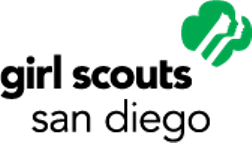 Students Stand #withMalala Project Report FormSubmit a typed copy of your completed project report form, within four weeks of your estimated project completion date, to Steph Dawes, sdawes@sdgirlscouts.org, or mail to:Malala Project Grantc/o Girl Scouts San Diego 1231 Upas St.San Diego, CA 92103Troop number: 				Leader name: Leader’s mailing address:City:			Zip:Email:Phone 1:		Phone 2:Names of troop members on Take Action/Silver Award project team:1.2.3.4.  Troop program age level(s): 			Troop current grade(s):	Please respond to the following questions completely: Narrative: Provide a detailed description of the activities undertaken with the funds from this grant, including the progress made toward your goals, any relevant statistics or metrics, and unexpected delays or challenges. Did you make the change you wanted to?	 	Y		N Why or why not? (200 words)Storytelling — photos and video: Statistics and metrics are not the only ways in which a meaningful project can demonstrate impact. Please share any inspiring stories, photos or video that will help us understand the change you made.Financial report: Please attach a final budget for grant funds spent on your project. Letter of support: Please attach a letter or statement from a non-related adult, project advisor or partnering organization confirming your troop’s project’s completion.Signature of troop leader (required) ___________________________	Date: ________ Signatures of troop Take Action/Silver Award project team members (required):1. ____________________________________________________   Date: ________ 2. ____________________________________________________   Date: ________ 3. ____________________________________________________   Date: ________ 4. ____________________________________________________   Date: ________ 